Info for coaches on booking RFU courses To book a coaching course you have to be a member of englandrugby.com. Once signed uplogin to www.englandrugby.com and click My Rugby tab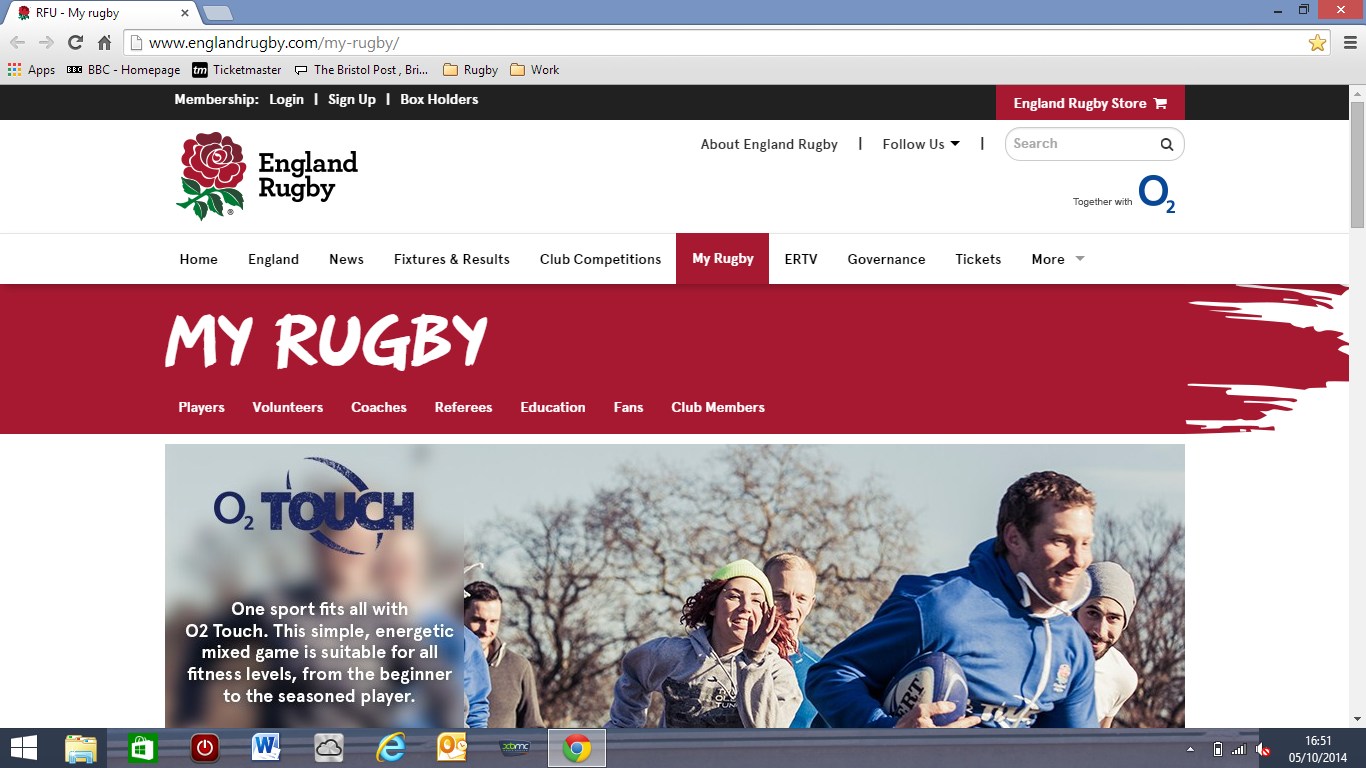 Scroll down to Coaches and click on the tab.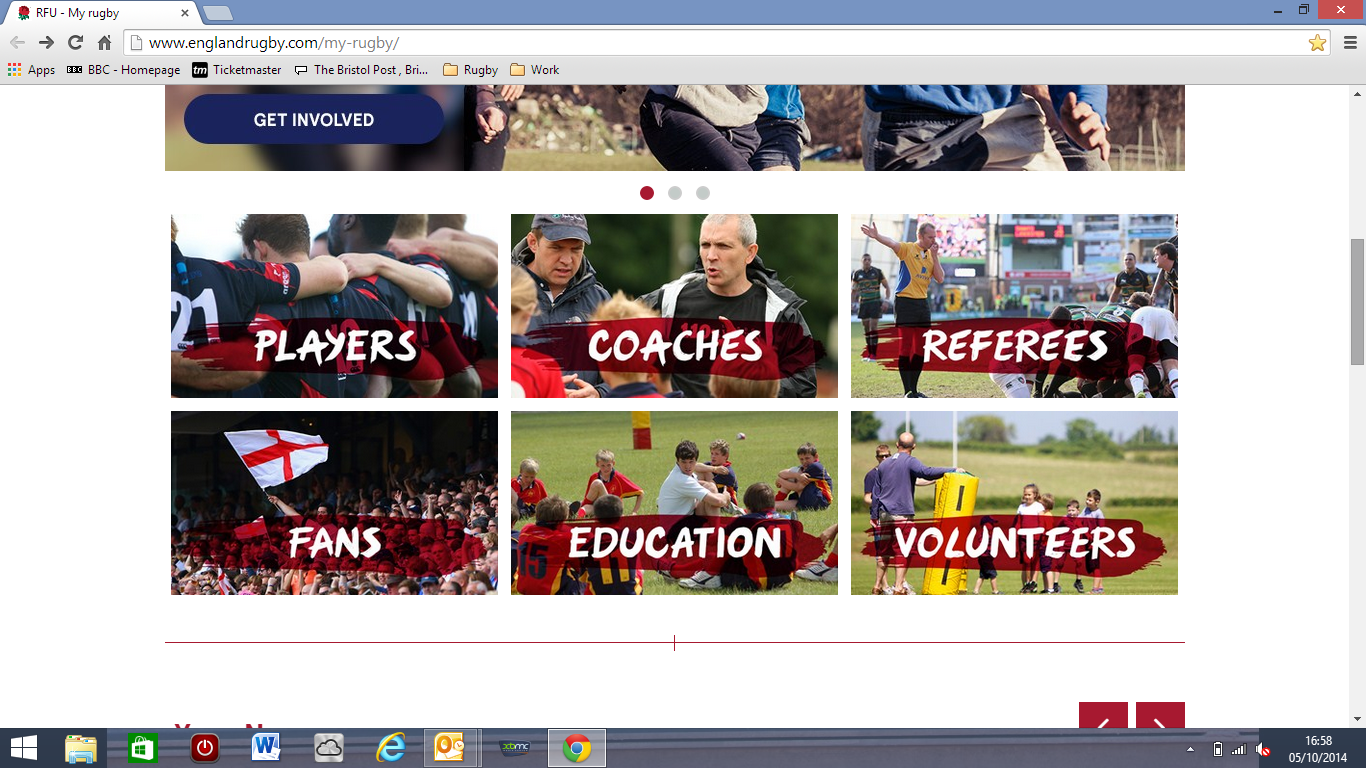 Scroll down to online course booking and click the hyperlink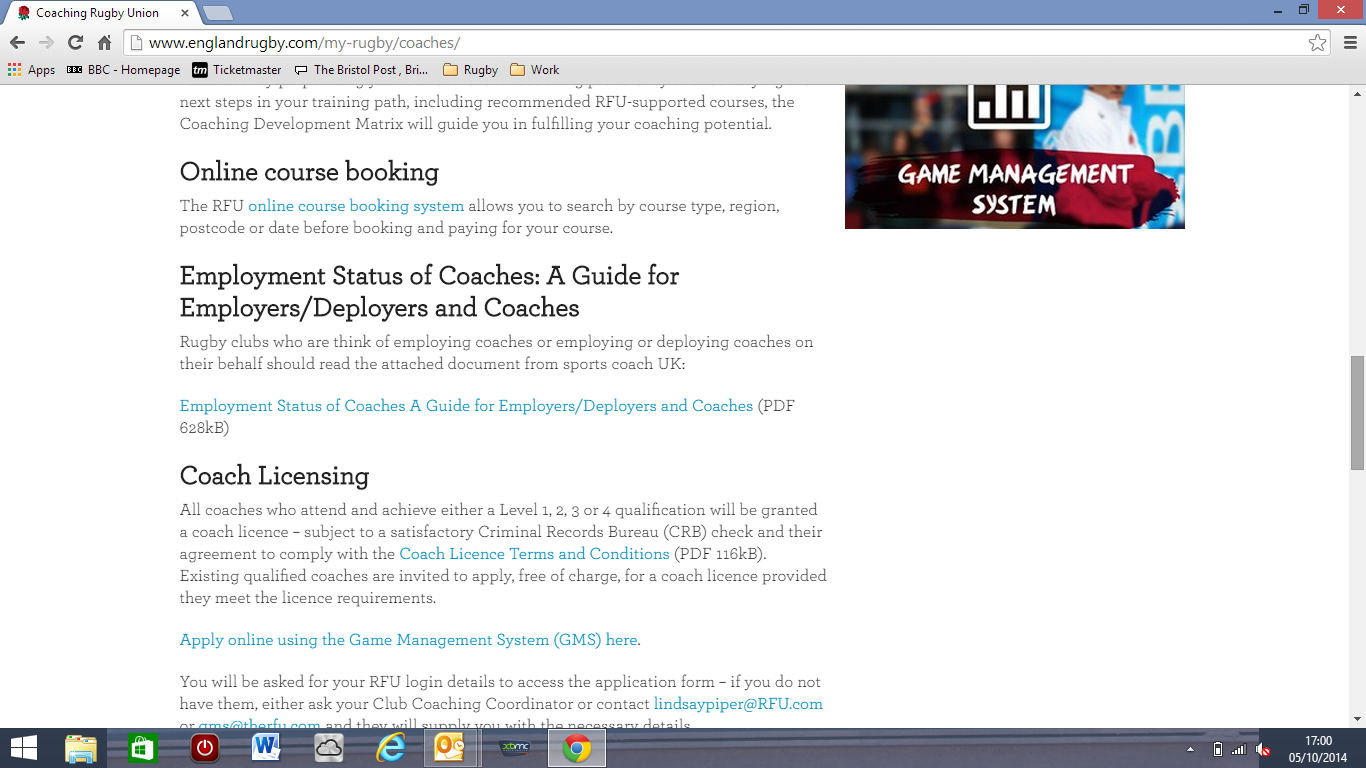 From here search the type of course you want, within the time frame you want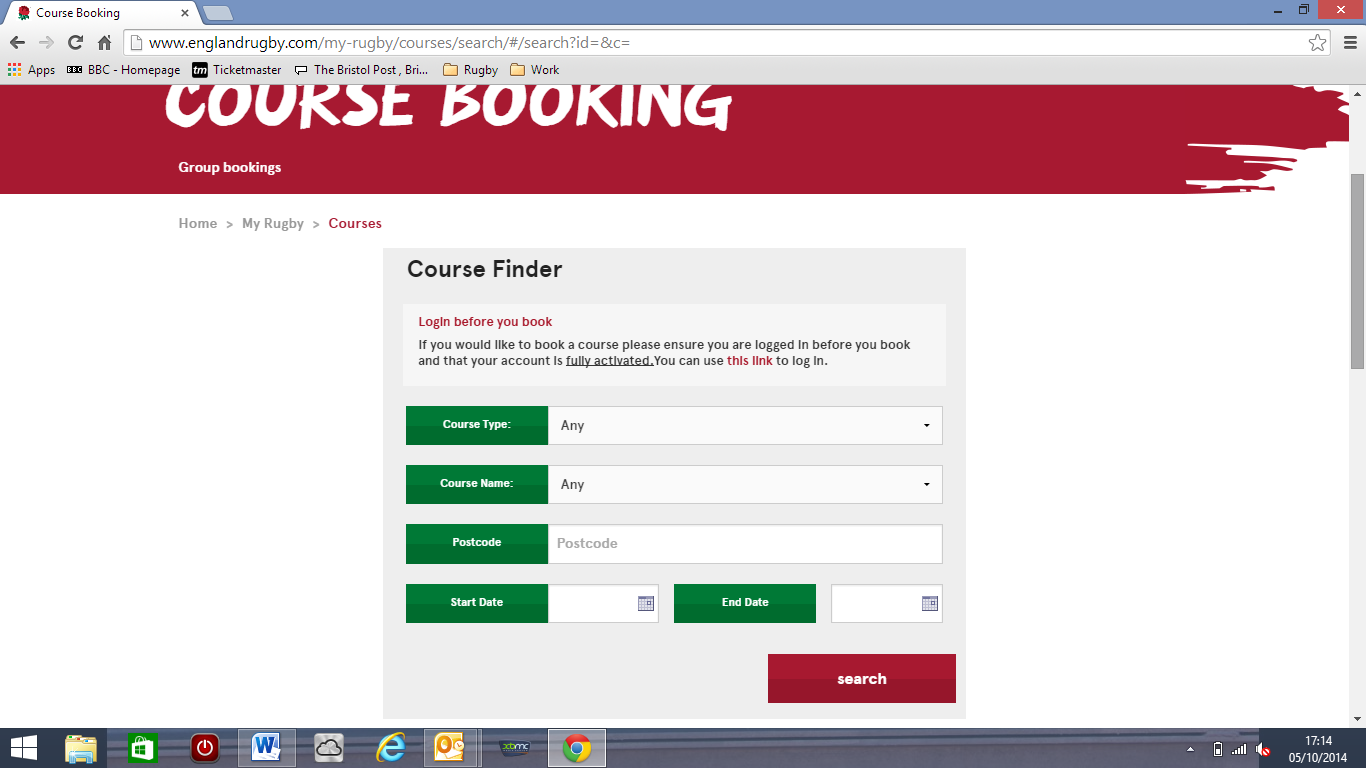 